Schweizerischer Turnverband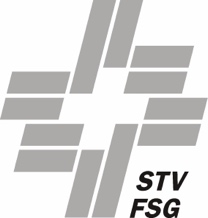 Fédération suisse de gymnastiqueFederazione svizzera di ginnasticaRessort TrampolinSynchron  -  Synchro TrampolinStart Nr.NameNomSurnameVornamePrénomFirst nameVornamePrénomFirst nameGeb. DatumNé(e)Date of birthKategorieCatégorieCategoryNameNomSurnameVornamePrénomFirst nameVornamePrénomFirst nameGeb. DatumNé(e)Date of birthKategorieCatégorieCategoryClub/VerbandClub/FéderationClub/FederationClub/VerbandClub/FéderationClub/FederationLandPaysCountryLandPaysCountryLandPaysCountry1. Übung / 1er Exercice*/Diff.Für Kampfrichter / pour les jugesDiff.KR / J1122334455667Diff.8SYN9HD10TotalTotal2. Übung / 2ème ExerciceDiff.Für Kampfrichter / pour les jugesDiff.KR / J1122334455667Diff.8SYN9HD10TotalTotalFinal / FinaleDiff.*FIGFür Kampfrichter / pour les jugesDiff.KR / J1122334455667Diff.8SYN9HD10TotalTotal